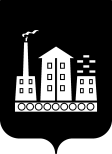 АДМИНИСТРАЦИЯ ГОРОДСКОГО ОКРУГА СПАССК-ДАЛЬНИЙ  РАСПОРЯЖЕНИЕ01 июля 2021г.             г. Спасск-Дальний, Приморского края                     № 347-раО временном полном прекращении движения при проведении работ по реконструкции тепловой сети 1-контура котельной № 3 на участке по ул. Советская, в районе перекрестка с ул. Кустовиновская городского округа Спасск-ДальнийВ соответствии с Федеральным законом от 06 октября 2003 г. № 131-ФЗ                        «Об общих принципах организации местного самоуправления в Российской Федерации», на основании статьи 30 Федерального закона от 08 ноября 2007 г.                 № 257-ФЗ «Об автомобильных дорогах и о дорожной  деятельности в Российской Федерации и о внесении изменений  в отдельные законодательные акты Российской Федерации», Правил дорожного движения, утвержденных постановлением Совета Министров – Правительства Российской Федерации от      23 октября . № 1090, раздела 5 Порядка осуществления временных ограничений или прекращения движения транспортных средств по автомобильным дорогам регионального или межмуниципального, местного значения в Приморском крае, утвержденного постановлением Администрации Приморского края от           11 апреля 2012 г. № 87-па, Устава городского округа Спасск-Дальний, в целях обеспечения безопасности дорожного движения и предупреждения аварийных ситуаций при проведении работ по реконструкции тепловых сетей, на участке по ул. Советская, в районе перекрестка с ул. Кустовиновская городского округа Спасск-Дальний1. Прекратить движение транспортных средств в период с 600 06 июля    2021 г. до 1700 29 июля 2021 г. на участке по ул. Советская, в районе перекрестка с                           ул. Кустовиновская.2. Администрации филиала «Спасский» КГУП «Примтеплоэнерго» (Горбунов) установить дорожные знаки, в соответствии с Правилами дорожного движения Российской Федерации и согласно представленной Схеме временного полного прекращения движения автотранспорта (приложение № 1). Объезд осуществлять  по ул. Уборевича, ул. Андреевской, ул. Надреченской.3. Административному управлению Администрации городского округа  Спасск-Дальний (Моняк) разместить настоящее распоряжение на официальном сайте правовой информации городского округа Спасск-Дальний.4. Контроль за исполнением настоящего распоряжения возложить на заместителя главы Администрации городского округа Спасск-Дальний                          Патрушева К.О.Глава городского округа Спасск-Дальний                                              А.К. Бессонов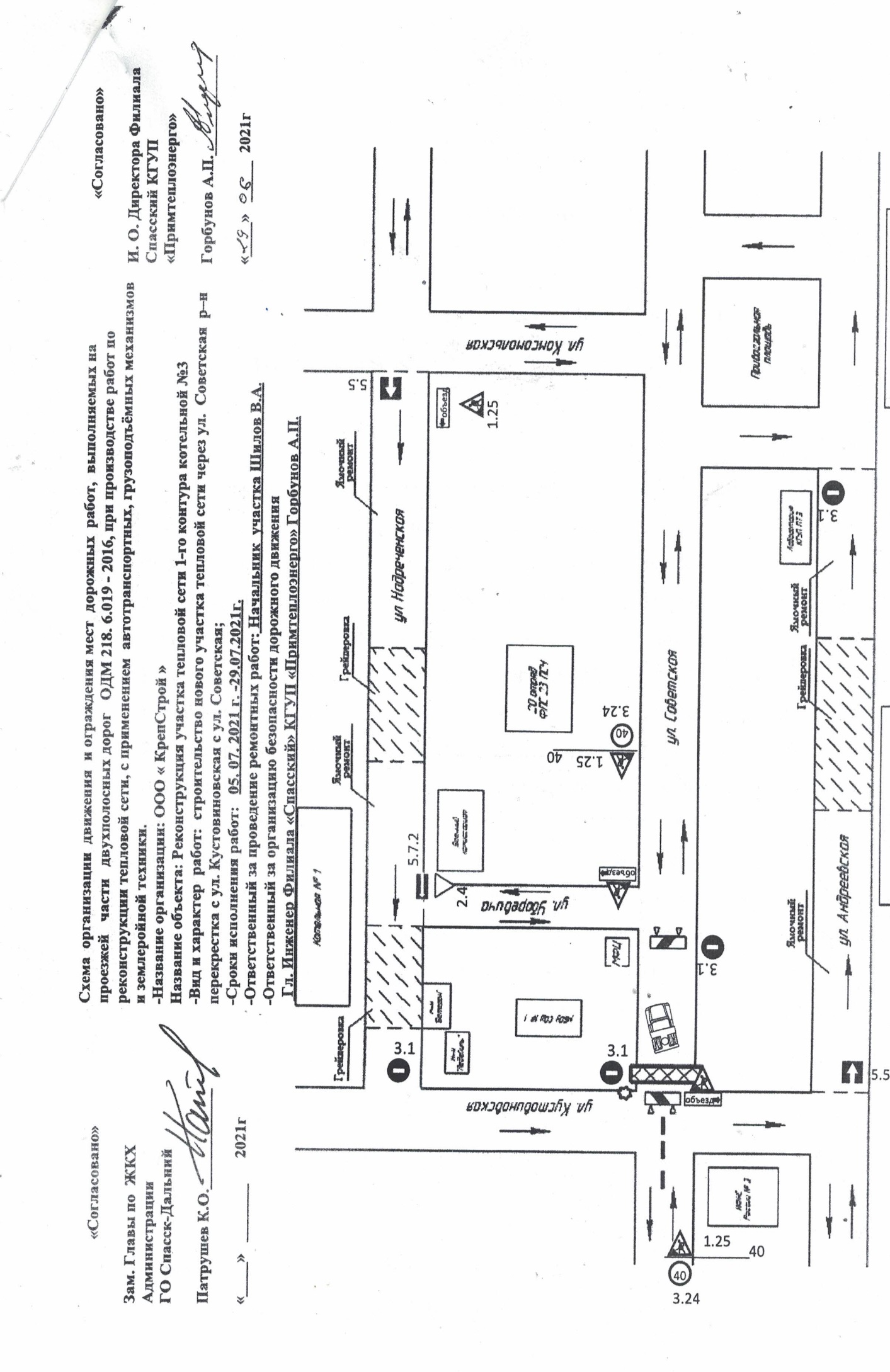 	Приложение № 1к распоряжению Администрации городскогоокруга Спасск-Дальний от 01.07.2021 № 347-ра